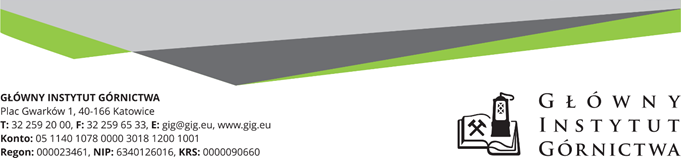 Nr sprawy: FZ-1/5215/SK/19/BCR					    Katowice, dn. 09.07.2019 r.     Dotyczy: Odpowiedzi na pytanie do wstępnego zapytania ofertowego na dostawę pieca do anilacji detektorów termoluminescencyjnych. Szanowni Państwo, W związku z prowadzonym rozeznaniem rynku na dostawę pieca do anilacji detektorów termoluminescencyjnych, do Zamawiającego wpłynęło pytanie, na które Zamawijący podaje odpowiedź poniżej: PYTANIE:Dzień dobry,Proszę o wyjaśnienie poniższej niezgodności, ponieważ przedstawione dane się wykluczają:Opis przedmiotu zamówienia:Piec musi być przeznaczony do wygrzewania detektorów termoluminescencyjnych-	zasilanie 230 V/50Hz, moc nie większa niż 2 kW,-	sterowany mikroprocesorowo z możliwością zaprogramowania cyklów wygrzewania i schładzania. Oprogramowanie musi działać przynajmniej w systemie operacyjnym Windows 7,-	temperatura wygrzewania detektorów przynajmniej do 400o C z możliwością regulacji temperatury z rozdzielczością przynajmniej 1o C,-	żaden z zewnętrznych rozmiarów nie może przekraczać 50 cm, a waga 50 kg,	-	wewnętrzne rozmiary komory grzejnej muszą mieścić się w granicach: 	Szerokość:	105-130 cm	Wysokość:	95-110 cm	Głębokość:	90-100 cmODPOWIEDŹ ZAMAWIAJĄCEGO: Zamawiający informuje, iż w opisie przedmiotu zamówienia nastąpiła omyłka. Wewnętrzne wymiary powinny zostać podane w [mm].Zamawiający informuje, iż termin składania wstępnych ofert nie ulega zmianie i upływa dnia 12.07.2019r.Z poważaniem, 								     Kierownik Działu Handlowego                      mgr Monika Wallenburg